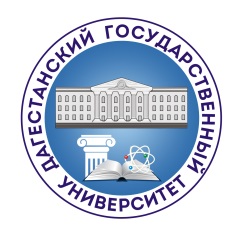 МИНИСТЕРСТВО НАУКИ И ВЫСШЕГО ОБРАЗОВАНИЯ РФФедеральное государственное бюджетное образовательное учреждение высшего образования«ДАГЕСТАНСКИЙ ГОСУДАРСТВЕННЫЙ УНИВЕРСИТЕТ»Физический факультетСОГЛАСОВАНОДиректор институт-заказчик"____" ________ 20___ г.ФОНД ОЦЕНОЧНЫХ СРЕДСТВпо дисциплине«ФИЗИКА»Кафедра общей физикиОбразовательная программа бакалавриата44.03.01-  Педагогическое образованиеПрофили подготовки:БиологияФорма обучения:Очная. Заочная.Статус дисциплины: входит в часть, формируемую участниками образовательных отношенийМахачкала, 2022 год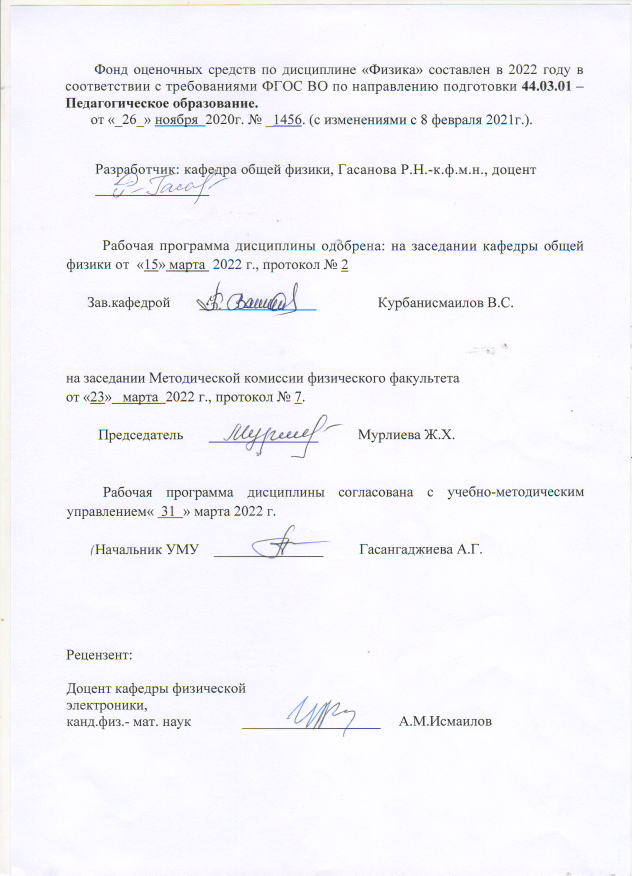 ПАСПОРТФОНДА ОЦЕНОЧНЫХ СРЕДСТВ по дисциплине «Физика» 1.1.  Основные сведения о дисциплине Фонд оценочных средств по дисциплине «Физика» направлен на контроль и управление процессом приобретения необходимых знаний, умений, навыков и уровня сформированности компетенций, определенных в ФГОС по направлению 44.03.01–Педагогическое образование. Фонд оценочных средств по учебной дисциплине «Физика» используется при проведении текущего контроля успеваемости и промежуточной аттестации в виде экзамена.Текущий контроль, осуществляется преподавателем в процессе изучения студентами учебного материала (устного (письменного) опроса, тестовых заданий, при выполнении лабораторно-практических работ и т.п.).Промежуточная аттестация в форме экзамена по данной дисциплине проводится по теоретическим и практическим знаниям студентов.Общая трудоемкость дисциплины составляет 3 зачетных единиц (108 академических часов).Перечень основных показателей оценки результатов, элементов практического опыта, знаний и умений, подлежащих текущему контролю и промежуточной аттестации2.	ТРЕБОВАНИЯ К РЕЗУЛЬТАТАМ ОСВОЕНИЯОСНОВНОЙ ПРОФЕССИОНАЛЬНОЙ ОБРАЗОВАТЕЛЬНОЙ ПРОГРАММЫОбщие компетенции.ПК-2   -Способен применять предметные знания при реализации образовательного процесса;ПК-6 - Способен использовать теоретические и практические знания для постановки и решения исследовательских задач в предметной области (в соответствии с профилем и уровнем обучения) и в области образования .                                   3. Кодификатор контрольных заданийСодержательно - компетентностная матрица оценочных средств текущего контроля(распределение типов и количества контрольных заданий по элементам знаний и умений).Содержательно-компетентностная матрица оценочных средств промежуточной аттестацииСтруктура банка контрольных заданий КОС10Результаты освоения дисциплины, подлежащие проверкеВ результате аттестации по учебной дисциплине осуществляется комплексная проверка следующих умений и знаний, а также динамика формирования общих компетенций:ШКАЛА ОЦЕНКИ ОБРАЗОВАТЕЛЬНЫХ ДОСТИЖЕНИЙ СТУДЕНТОВСтепень обученности студента определяется по шкале образовательных достижений студента. В этой шкале оценка образовательных достижений студента выставляется таким образом:если от общего числа всех показателей по теме (или темам) студент обнаруживает  от  87  до  100%  знаний  и  умений,  то  выставляется  оценка«отлично»,если от 68 до 86% знаний и умений, то выставляется оценка «хорошо»,если	от	40	до	67%	знаний	и	умений,	то	выставляется	оценка«удовлетворительно»,если	показатели	обученности	студента	ниже	40%,	то	оценка	–«неудовлетворительно».Зачёт по теме (или по нескольким темам, разделам) выставляется в случае, если студент обнаруживает наличие у него показателей обученности по предлагаемой шкале от 40 до 100%.Оценка  по  экзамену  также  выставляется  в  соответствии  с  предлагаемойшкалой оценки образовательных достижений обучающегося.Если студенту выставляется оценка «неудовлетворительно», то ему предлагается прийти на пересдачу экзамена. Дата проведения пересдачи устанавливается           администрацией           образовательного           учреждения.РЕКОМЕНДАЦИИ ПОСДАЧЕ ЭКЗАМЕНА. Овладеть курсом физики – это значит не только понять физические явления и закономерности, но и научиться применять их на практике. Всякое применение общих положений физики для разрешения конкретного вопроса есть решение физической задачи.Первый и второй вопрос представляют собой проверку теоретических знаний. Хорошо справившись с ними, вы получите удовлетворительный или хороший балл. Третий вопрос содержит задания практического характера. Если вы правильно решите эту часть – хорошая или отличная оценка гарантирована.Перед сдачей экзамена повторите главные формулы физики. Вспомните основные физические величины. Чтобы хорошо решить практическую часть, достаточно выучить начальные значения и главные формулы. Заведите тетрадь и выписывайте туда короткие пометки. Старайтесь записывать все мелким почерком, но подробно и разборчиво, чтобы в последствие повторить пройденное. Значения, записанные от руки, запоминаются гораздо лучше, что было уже неоднократно доказано.При подготовке к экзамену обратите внимание на отработку следующих умений и навыков:получение и запись ответа в указанных единицах измерения;округление ответа с указанной в задании точностью;правильное использование понятия «абсолютная величина»;использование справочных данных с указанной точностью;использование единиц Международной системы в расчетных формулах;умение пользоваться кратными  дольными приставками;умение проводить измерения с большими и малыми числами, записанными             в стандартном виде;проводить наблюдения природных явлений,описывать и обобщать результаты наблюдений,10.использовать простые измерительные приборы для изучения физических явлений;представлять  результаты  наблюдений  с  помощью  таблиц,  графиков  ивыявлять на этой основе эмпирические зависимости;применять полученные знания для объяснения разнообразных природных явлений и процессов, принципов действия важнейших технических устройств, для решения физических задач.При изучении отдельных разделов следует обратить внимание на следующие моменты:Раздел «Кинематика». Свободное падение – это движение под действием ускорениясвободного падения как с начальной скоростью, так и без нее. Наиболее распространенной ошибкой является то, что свободное падение воспринимается учащимися как движение без начальной скорости с ускорением равным g.Раздел «Динамика»Целесообразно  при  рассмотрении  ситуаций  с  телом  покоящимся  в  инерциальнойсистеме отсчета ввести преобразование Эйнштейна (Силу инерции Fинерции=- mтелаaсистемы)Раздел «МКТ и термодинамика»При  рассмотрении  темы  «Реальные  жидкости  и  газы»  целесообразно  начертитьграфик зависимости р(Т). ρ(Т) по данным, приведенным в табл. задачника А.П.Рымкевича и сравнить с графиками идеального газа.А так же рассмотреть процесс перехода из пара в вводу иРаздел «Электродинамика»При анализе цепей постоянного тока рассмотреть задачи, когда в цепь постоянноготока включены конденсатор и полупроводниковые диоды.Таблица	зависимости	характеристик	тока	при	параллельном	и последовательном подключении               Раздел «Колебания и волны»     При рассмотрении колебаний нитяного маятника целесообразно обратить внимание,что в формуле периода колебаний не просто ускорение свободного падения, а ускорение, вызванное действующей  на тело силой тяжести, единственной в данном случае                    Раздел   «Геометрическая оптика»Часто при решении задач с неявным  описанием  изображения, даваемых тонкими линзами, затрудняются в выборе знака фокусного расстояния и расстояния от главной плоскости линзы до изображения. Для преодоления затруднения целесообразно заполнить следующую таблицу.В	тех	случаях,	когда	возникает	неопределенность,	следует	поставить?,	тогданеобходимо	искать	дополнительную	информацию	в	условии	задачи,	или рассматривать все возможные варианты.Раздел «Квантовая физика»При  рассмотрении  задач  на  применение  формулы  Эйнштейна  для  фотоэффектанеобходимо не только рассмотреть вольт - амперную характеристику фотоэлемента, но и рассмотреть решение задачи в табличном виде.При подготовке к экзамену	можно пользоваться  сайтами:  При подготовке	к	урокам	рекомендуется	обращаться	на	образовательные порталыПри сдаче экзамена на «5» необходимо дать четкие определения и понятия по заданному вопросу, написать все необходимые формулы с единицами измерений, уметь переводить единицы в систему СИ, правильно решить задачу или выполнить лабораторную работу, ответь на дополнительные поросы преподавателя.При сдаче экзамена на «4» возможны незначительные недочеты в определениях и понятиях по заданному вопросу, формулы должны быть написаны с единицами измерений, задача или лабораторная работа должна быть выполнена в полном объёме, студент должен давать ответ на дополнительные поросы преподавателя.При сдаче экзамена на «3» возможны множественные недочеты в определениях и понятиях по заданному вопросу, формулы должны быть написаны с единицами измерений, задача или лабораторная работа может  быть выполнена не до конца, или с подсказками преподавателя.При сдаче экзамена на «2» прослеживаются грубые ошибки в определениях и понятиях по заданному вопросу, незнание формул, задача или лабораторная работа не выполнена,  студент не дает ответы на дополнительные вопросы преподавателя.Экзаменационные билеты для проведения экзаменаПромежуточной аттестации в виде экзаменаПеречень основной и дополнительной учебной литературы, необходимой для освоения дисциплины. Учебно-методическое и информационное обеспечение дисциплины: а) основная литература:  Фриш С.Э.  Курс общей физики: учебник: в 3-х т. Т.2: Электрические и электромагнитные явления. - Изд. 11-е, стер. - СПб. [и др.]: Лань, 2007. - 518 с. Хайкин С.Э.   Физические основы механики : учеб. пособие / Хайкин, Семён Эммануилович. - Изд. 3-е, стер. - СПб. [и др.] : Лань, 2008. - 754 с. Волькенштейн В.С. Сборник задач по курсу общей физики. – М., 1990. Грабовский Р.И.    Курс физики: [учеб. пособие] /Грабовский, Ростислав Иванович. - Изд. 11-е, стер. - СПб. [и др.]: Лань, 2009. - 607с.  Савельев И.В.   Курс общей физики: в 3-х т.: учебник. Т.1-3. - 10-е изд., стер. - СПб. : Лань, 2008. - 496 с.  Никеров В.А. Физика. Современный курс [Электронный ресурс] : учебник / В.А. Никеров. — Электрон. текстовые данные. — М. : Дашков и К, 2016. — 454 c. — 978-5-394-02349-1. — Режим доступа: http://www.iprbookshop.ru/14114.html Никеров В.А. Физика для вузов. Механика и молекулярная физика [Электронный ресурс] : учебник / В.А. Никеров. — Электрон. текстовые данные. — М. : Дашков и К, 2015. — 136 c. — 978-5-394-00691-3. — Режим доступа: http://www.iprbookshop.ru/14630.html Высоцкий М.И. Современное состояние физики элементарных частиц [Электронный ресурс] : курс лекций / М.И. Высоцкий. — Электрон. текстовые данные. — М. : Издательский дом МЭИ, 2015. — 59 c. — 978-5-383-00949-9.       Режим доступа: http://www.iprbookshop.ru/57018.html б) дополнительная литература:  Калашников Н.П.   Физика: Интернет-тестирование базовых знаний : [учеб. пособие] / Калашников, Николай Павлович, Н. М. Кожевников. - СПб. [и др.] : Лань, 2009. - 149,[11] с.  Зисман Г.А.   Курс общей физики : в 3-х т.: учеб. пособие. Т.2: Электричество и магнетизм / Зисман, Гирш Абрамович, О. М. Тодес. - 7-е изд., стер. - СПб.: Лань, 2007. - 352 с.:. Никеров В.А. Физика для вузов. Механика и молекулярная физика [Электронный ресурс] : учебник / В.А. Никеров. — Электрон. текстовые данные. — М. : Дашков и К, 2015. — 136 c. — 978-5-394-00691-3. — Режим доступа: http://www.iprbookshop.ru/14630.html 4. Матышев А.А. Атомная физика. Том 1 [Электронный ресурс] : учебное     пособие / А.А. Матышев. — Электрон. текстовые данные. — СПб. : Санкт-Петербургский политехнический университет Петра Великого, 2014. — 531 c. — 978-5-7422-4209-3. — Режим доступа: http://www.iprbookshop.ru/43939.html 9. Перечень ресурсов информационно-телекоммуникационной сети «Интернет», необходимых для освоения дисциплины. Федеральный портал «Российское образование» http://www.edu.ru/ Федеральное хранилище «Единая коллекция цифровых образовательных ресурсов» http://school-collection.edu.ru/ Теоретические сведения по физике и подробные решения демонстрационных вариантов тестовых заданий, представленных на сайте Росаккредагентства (www.fepo.ru). Физика [Электронный ресурс]: реф. журн. ВИНИТИ. № 7 - 12, 2008 / Всерос. ин-т науч. и техн. информ. - М.: [Изд-во ВИНИТИ], 2008. - 1 электрон. опт. диск (CD-ROM). - 25698-00. Российский портал «Открытого образования» http://www.openet.edu.ru Сайт 	образовательных 	ресурсов 	Даггосуниверситета http://edu.icc.dgu.ru Информационные ресурсы научной библиотеки Даггосуниверситета   http://elib.dgu.ru (доступ через платформу Научной электронной библиотеки elibrary.ru). Федеральный 	центр 	образовательного 	законодательства. http://www.lexed.ru www.affp.mics.msu.su ЭКСПЕРТНОЕ ЗАКЛЮЧЕНИЕФОС дисциплины «Физика» по направлению 44.03.01–Педагогическое образование. Представленный фонд оценочных средств (ФОС) по дисциплине  «Физика» по направлению 44.03.01–Педагогическое образование. соответствует требованиям ФГОС ВО. Установленные формы и средства итогового контроля адекватны целям и задачам реализации основной образовательной программы по направлению подготовки 44.03.01–Педагогическое образование. Оценочные средства по дисциплине «Физика» по итогам освоения основной образовательной программы и перечню учебно-методической литературы для подготовки выпускника к промежуточной аттестации по дисциплине «Физика» представлены в полном объеме. Виды оценочных средств, включенные в представленный фонд, отвечают основным принципам формирования ФОС. Разработанный и представленный для экспертизы фонд оценочных средств рекомендуется по дисциплине «Физика» для промежуточной аттестации бакалавров по    указанному направлению.    ЭкспертДоцент кафедры физическойэлектроники,канд.физ.- мат. наук              ___________________     А.М.Исмаилов Вид работыТрудоемкость,академических часовТрудоемкость,академических часовВид работы3 семестрвсегоОбщая трудоёмкость108108Контактная работа:5656Лекции (Л)2828Практические занятия (ПЗ)2828Лабораторные занятия (ЛЗ)КонсультацииПромежуточная аттестация (экзамен)3636Самостоятельная работа:1616 - выполнение индивидуального творческого задания (ИТЗ); - написание реферата (Р);- самостоятельное изучение разделов; - самоподготовка (проработка и повторение лекционного материала и материала учебников и учебных пособий; - подготовка к коллоквиумам; - подготовка к рубежному контролю и т.п.)Вид итогового контроля (экзамен)экзамен36Код инаименование основныхпоказателей оценки результатов (ОПОР)Код и наименование элемента ПОКоди наименование элемента уменийКоди наименование элемента знаний1234ПК-2 Способен применять предметные знания при реализации образовательного процессаПК-2.1. Способен определять содержание биологического образования школьников, адекватное ожидаемым результатам, уровню развития современной биологии и возрастным особенностям обучающихся ПК-2.2. Проектирует элементы образовательной программы, рабочую программу учителя по биологииСпособен использовать теоретические и практические знания для постановки и решения исследовательских задач в предметной области (в соответствии с профилем и уровнем обучения) и в области образованияУ.1. описывать и объяснять физические явления и свойства тел: движение небесных тел и искусственных спутников Земли; свойства газов, жидкостей и твердых тел; электромагнитную индукцию; распространение электромагнитных волн; волновые свойства света, излучение и поглощение света атомом, фотоэффект; отличать гипотезы от научных теорий;У.2. Делать выводы на основе экспериментальных данных;У.3. воспринимать и на основе полученных знаний самостоятельноЗ.1.  Смысл понятий: физическое явление, гипотеза, закон, теория, вещество, взаимодействие, электромагнитное поле,волна, фотон, атом, атомное ядро, ионизирующие излучения;3.2. Смысл физических величин: скорость, ускорение, масса, сила, импульс, работа, механическая энергия, внутренняя энергия,абсолютная температура, средняя кинетическая энергия частиц вещества, количество теплоты, элементарный электрический заряд;ПК-6. Способен использовать теоретические и практические знания для постановки и решения исследовательских задач в предметной области (в соответствии с профилем и уровнем обучения) и в области образования     ПК-2.3. Способен осуществлять обучение учебному предмету на основе использования предметных методик и применения современных образовательных технологийПК-6.1. Собирает информацию, необходимую для решения задач исследования, поставленных специалистом более высокой квалификации       ПК-6.2. Проводит первичный анализ и обработку литературных данных ПК-6.3. Решает профессиональные задачи учителя биологии, применяя теоретические и практические знания   ПК -6.4. Решает исследовательские задачи в области биологии .экспериментальных данных;У.3. воспринимать и на основе полученных знаний самостоятельно оценивать информацию; применять полученные знания для решения физических задач; определять: характер физического процесса по графику, таблице, формуле;У.4. Применять полученные знания для решения физическихзнаний самостоятельно оценивать информацию; применять полученные знания для решения физических задач; определять: характер физического процесса по графику, таблице, формуле;У.4. Применять полученные знания для решения физическихзадач; определять: характер физического процесса по графику, таблице, формуле;У.5.  Измерять ряд физических величин, представляя результаты измерений с учетом их погрешностей; использовать приобретенные знания и умения в практической деятельности и повседневной жизни.З.3. Смысл физических законов: классической механики, всемирного тяготения, сохранения энергии, импульса и электрического заряда, термодинамики, электромагнитной индукции, фотоэффекта;3.4. Вклад российских и зарубежных ученых, оказавших наибольшее влияние на развитие физики. Знание российских имеханики, всемирного тяготения, сохранения энергии, импульса и электрического заряда, термодинамики, электромагнитной индукции, фотоэффекта;3.4. Вклад российских и зарубежных ученых, оказавших наибольшее влияние на развитие физики. Знание российских и зарубежных ученых и их вклада в развитие физики.Функциональный признакоценочного средства (тип контрольного задания)Метод/форма контроляКодконтрольного заданияПроектное заданиеУчебный проект (курсовой,исследовательский, обучающий, сервисный, социальный творческий, рекламно-презентационный)Учебный проект (курсовой,исследовательский, обучающий, сервисный, социальный творческий, рекламно-презентационный)1Реферативное заданиеРеферат2Расчетная задачаКонтрольная работа, индивидуальноедомашнее задание, лабораторная работа, практические занятия, письменный экзаменКонтрольная работа, индивидуальноедомашнее задание, лабораторная работа, практические занятия, письменный экзамен3Поисковая задачаКонтрольная работа, индивидуальноедомашнее заданиеКонтрольная работа, индивидуальноедомашнее задание4Аналитическая задачаКонтрольная работа, индивидуальноедомашнее заданиеКонтрольная работа, индивидуальноедомашнее задание5Графическая задачаКонтрольная работа, индивидуальноедомашнее заданиеКонтрольная работа, индивидуальноедомашнее задание6Задача на программированиеКонтрольная работа, Индивидуальноедомашнее заданиеКонтрольная работа, Индивидуальноедомашнее задание7Тест, тестовое заданиеТестирование, письменный экзаменТестирование, письменный экзамен8Практическое заданиеЛабораторная работа, практическиезанятия, практический экзаменЛабораторная работа, практическиезанятия, практический экзамен9Экзаменационное заданиеПисьменный/устный экзаменПисьменный/устный экзамен10Ролевое заданиеДеловая играДеловая игра11Исследовательское заданиеИсследовательская работаИсследовательская работа12Доклад, сообщение13Задание на ВКР дипломныйпроектВыпускная квалификационная работаСПОВыпускная квалификационная работаСПО14Задание на ВКР дипломнаяработаВыпускная квалификационная работаСПОВыпускная квалификационная работаСПО15Содержание учебного материала по программе учебной дисциплиныКод контрольного заданияКод контрольного заданияКод контрольного заданияКод контрольного заданияКод контрольного заданияКод контрольного заданияКод контрольного заданияКод контрольного заданияКод контрольного заданияКод контрольного заданияКод контрольного заданияКод контрольного заданияКод контрольного заданияКод контрольного заданияКод контрольного заданияКод контрольного заданияКоличество контрольных заданий по типамКоличество контрольных заданий по типамКоличество контрольных заданий по типамКоличество контрольных заданий по типамКоличество контрольных заданий по типамКоличество контрольных заданий по типамКоличество контрольных заданий по типамСодержание учебного материала по программе учебной дисциплиныПК-2; ПК-6ПК-2; ПК-6ПК-2; ПК-6ПК-2; ПК-6ПК-2; ПК-6ПК-2; ПК-6ПК-2; ПК-6ПК-2; ПК-6ПК-2; ПК-6ПК-2; ПК-6ПК-2; ПК-6ПК-2; ПК-6ПК-2; ПК-6ПК-2; ПК-6ПК-2; ПК-6ПК-2; ПК-6Количество контрольных заданий по типамКоличество контрольных заданий по типамКоличество контрольных заданий по типамКоличество контрольных заданий по типамКоличество контрольных заданий по типамКоличество контрольных заданий по типамКоличество контрольных заданий по типамСодержание учебного материала по программе учебной дисциплиныУ1У2У3У4У5З1З2З3З4Содержание учебного материала по программе учебной дисциплиныУ1У2У3У4У5З1З2З3З4236891113Раздел 1. Механика99999815Раздел 2. Молекулярная физика.Термодинамика9933/9989215Раздел 3. Электродинамика.9/39611933/831191Раздел 4. Колебания и волны.33833/899422Раздел 5. Оптика8/9999963333115Раздел 6. Строение атома и квантоваяфизика.8896933334122Раздел 7. Значение физики дляпонимания мира и развития производительных сил228138221Итого2163102811Содержание учебного материалапо программе учебной дисциплиныКод контрольного заданияКод контрольного заданияКод контрольного заданияКод контрольного заданияКод контрольного заданияКод контрольного заданияКод контрольного заданияКод контрольного заданияКод контрольного заданияКод контрольного заданияКод контрольного заданияКод контрольного заданияКод контрольного заданияКод контрольного заданияКод контрольного заданияКод контрольного заданияКоличество контрольных заданий по типамКоличество контрольных заданий по типамКоличество контрольных заданий по типамКоличество контрольных заданий по типамКоличество контрольных заданий по типамКоличество контрольных заданий по типамКоличество контрольных заданий по типамКоличество контрольных заданий по типамПК-2; ПК-6ПК-2; ПК-6ПК-2; ПК-6ПК-2; ПК-6ПК-2; ПК-6ПК-2; ПК-6ПК-2; ПК-6ПК-2; ПК-6ПК-2; ПК-6ПК-2; ПК-6ПК-2; ПК-6ПК-2; ПК-6ПК-2; ПК-6ПК-2; ПК-6ПК-2; ПК-6ПК-2; ПК-6У1У2У3У4У5З1З2З3З4У1У2У3У4У5З1З2З3З410Раздел 1. Механика10101010101010108Раздел 2. Молекулярная физика.Термодинамика10101010101010108Раздел 3. Электродинамика.1010101010101010109Раздел 4. Колебания и волны.10101010101010108Раздел 5. Оптика1010101010101010109Раздел 6. Строение атома и квантоваяфизика.10101010101010108Раздел 7. Значение физики дляпонимания мира и развития производительных сил1010101010101010109Итого59Код контрольног о заданияТип контрольного заданияКоличество контрольны х заданийВремя выполнения контрольног о задания, часОбщеевремя выполненияконтрольных заданий, час2Реферативноезадание25103Расчетная задача161,5246Графическаязадача30,51,58Тест, тестовоезадание101109Практическоезадание280,38,410Экзаменационное задание590,529,511Деловая игра11113Доклад,сообщение122Итого:86,4Результаты обучения:  умения, знания и общиекомпетенцииПоказатели оценки результатаФорма контроля иоцениванияУ.1. Описывать и объяснять физические явления исвойства телПК 2. Принимать решения в стандартных и нестандартных ситуациях и нести за них ответственность.Объясняет физические явления и свойства тел с точкизрения наукиОценка	результатоввыполнения лабораторных	работ, экзаменУ.2. Делать выводы на основе экспериментальныхданныхПК 2. Принимать решения в стандартных и нестандартных ситуациях и нести за них ответственностьПрименяет законы механики, МКТ, электродинамики иквантовой физики при выполнении практических лабораторных работОценка результатоввыполнения лабораторных работ, экзаменУ.3. Приводить примеры практического использованияфизических знаний: законов классической, квантовой и релятивисткой механикиПК 6. Использовать информационно- коммуникационные технологии в профессиональной деятельности.Приводит примеры практического использованияфизических знаний на практике, в бытуОценка результатоввыполнения практических заданий, экзаменУ.4. Применять полученные знания для решенияфизических задачПК 2. Принимать решения в стандартных и нестандартных ситуациях и нести за них ответственностьПрименяет знания физических  при решении задачПрименяет методику вычисления:-кинематических величин,-сил, действующих на тело, законов сохранения,микро и макропараметров тела,-электродинамических величин,параметров электрической цепи,-параметров атомного ядраОценка результатоввыполнения расчетных практических заданий, экзаменУ.5.  Измерять ряд физических величин, представляярезультаты измерений с учетом их погрешностейПК 2. Принимать решения в стандартных и нестандартных ситуациях и нести за них ответственностьИзмеряет физические величины при выполнениилабораторных работ, вычисляет погрешности, делает выводы.Оценка результатоввыполнения лабораторных работ, экзаменЗ.1.  Смысл физических понятийЗнает понятия: материальная  точка, поступательноедвижение, вращательное движение, абсолютно твердое тело; тепловое движение, тепловое равновесие, внутренняя энергия, вещество, атом, атомное ядро, идеальный газ; электрическое взаимодействие, электрический заряд, элементарный электрический заряд, электромагнитное поле, близкодействие, сторонни силы, электродвижущая сила, магнитная индукция, магнитный поток, магнитная проницаемость, термоэлектронная эмиссия, собственная и примесная проводимость, р- н- переход в полупроводниках, электромагнитная индукция, самоиндукция; фотон, атом, атомное ядро; физическое явление, гипотеза, ионизирующее излучение, планета, звезда, галактика, ВселеннаяОценка выполнениятестовОценка выполнения результатов выполнения лабораторных работ, экзамен3.2. Смысл физических величинЗнает физические величины: скорость, ускорение, масса,сила, импульс, механическая работа, механическаяОценка выполнениятестовэнергия; молярная масса, количество вещества,внутренняя энергия, абсолютная температура, средняя кинетическая энергия частиц вещества, количество теплоты; элементарный электрический заряд, напряжение, электроемкость, сила тока, сопротивление, удельное сопротивление, индуктивность, сила Лоренца, сила Ампера; постоянная Планка,  Ридберга, радиус стационарной круговой орбиты, Боровский радиус; скорость, ускорение, масса, сила, импульс, механическая работа, механическая энергия; молярная масса, количество вещества, внутренняя энергия, абсолютная температура, средняя кинетическая энергия частиц вещества, количество теплоты; элементарный электрический заряд, напряжение, электроемкость, сила тока, сопротивление, удельное сопротивление, индуктивность, сила Лоренца, сила Ампера; постоянная ПланкаОценка выполнениярезультатов выполнения практических заданий и лабораторных работ, экзаменЗ.3. Смысл физических законовЗнает    законы:    классической    механики,    всемирноготяготения, сохранения энергии, импульса; молекулярно кинетической теории и термодинамики;электрического заряда, электромагнитной индукции, закона Кулона, электролиза, отражения и преломления света, закона Ома для участка и для полной цепи и правил последовательного и параллельного соединения; фотоэффекта, постулатов БораОценка выполнениятестовОценка выполнения результатов выполнения практических заданий и лабораторных работ, экзамен3.4. Вклад российских и зарубежных ученых,оказавших наибольшее влияние на развитие наукиЗнает имена и вклад ученых, оказавших наибольшеевлияние на развитие наукиОценка выполнениятестов, экзаменПК 2. Работать в коллективе и в команде, эффективнообщаться с коллегами, руководством, потребителями. ПК 6. Брать на себя ответственность за работу членов команды   (подчиненных),   за   результат   выполнения заданий.Взаимодействует со студентами, преподавателем и в ходеобученияНаблюдение за рольюстудента в группе Наблюдение за поведением студента при выполнении лабораторных работ, экзаменПроцессЗаконФормулаГрафикзависимости P,VГрафикзависимости V,TГрафикзависимости Р,TИзобарныйP=constГей-ЛюссакаV/T=constИзотермическийT=constБойля-МариоттаP*V=constИзохорныйV=constШарляP/T=constПоследовательное подключениеПараллельное подключениеСила токаСила токаI=I1=I2I=I1+I2НапряжениеНапряжениеU=U1+U2U=U1=U2СопротивлениеСопротивлениеR=R1+R2I/R=I/R1+I/R2ЕмкостьЕмкостьI/C=I/C1+I/C2C=C1+C2Ключевые словаВид линзыВид изображенияFfdИзображение	расположеноперед линзой?мнимое?-+Изображение расположено за линзойсобирающаядействительное+++Увеличенное изображениерасположено перед линзойсобирающаямнимое+-+Увеличенное изображениерасположено за линзойсобирающаядействительное+++Уменьшенное изображениерасположено перед линзойрассеивающаямнимое--+Уменьшенное изображениерасположено за линзойсобирающаядействительное+++Уменьшенное изображение????+Увеличенное изображениесобирающая?+?+http://mon.gov.ruМинистерство образования и науки.www.fipi.ruФедеральный институт педагогических измерений (ФИПИ).www.ege.edu.ruОфициальный	информационный	портал	единогогосударственного экзамена (ЕГЭ).http://obrnadzor.gov.ruФедеральная  служба  по  надзору  в  сфере  образования  инауки.Адрес сайтаНазваниеОсновные разделы  http://www.edu.ruФедеральный портал"Российское образование"Каталог            образовательныхинтернет -ресурсов; Законодательство (образование, наука, культура, физическая культура);             Нормативныедокументы системы образования; Государственные образовательные стандарты; Глоссарий             (образование,педагогика);           Учреждения;техникумы,                         вузы;Картографический сервис (образовательная статистика, учебные                           карты);Дистанционное обучение (курсы,                   организации,нормативная                       база);Мероприятия (конференции, семинары, выставки); Конкурсы; Образовательные CD/DVD.http://school.edu.ruРоссийскийобщеобразовательный порталКаталог        интернет-ресурсов;Коллекции; Образование в регионах (региональные страницы, органы управления образованием, образовательные сайты, образовательные учреждения)http://school-collection.edu.ruЕдиная	коллекцияцифровых образовательных ресурсовБолее	19	500	ресурсов	воткрытом	доступе.	Заказ	на CD/DVD носителях.Наборы	ЦОР	к	учебникам; Тематические			коллекции;Инструменты	организации учебного		процесса;Электронные		издания; Методические	материалы;Ресурсы учителей.Каталог	образовательных ресурсовhttp://www.ege.edu.ruПорталинформационной поддержки	единогогосударственногоэкзаменаНормативные	документы;Демонстрационные	версии тестов (ЕГЭ); Информационнаяподдержка	разработчиковКИМ;	Архив	заданий официальных вариантов ЕГЭ.http://www.en.edu.ruЕстественно	-научный образовательный порталФизика;	Химия;	Биология;Математика.http://www.rosuchpribor.ruВ  каталоге  в  краткой  формепредставлены	технические	и функциональныехарактеристики	учебногооборудования, а также перечни лабораторных	идемонстрационных экспериментов, выполняемых сего применением.